1.0 Introduction and BackgroundThis Mid-term Government Self-Assessment Report for Ghana is submitted in accordance with the requirements of OGP Articles of Governance and the OGP Self-Assessment Report Guidance Note. It outlines the progress made by the Government of Ghana in collaboration with civil society organizations towards successful implementation of the commitments in the National Action Plan for Ghana 2016-2017 (NAP2).As stated in the action plan, Ghana’s commitment to developing and implementing OGP activities is unflinching. This is because the Government of Ghana considers OGP as one of many important mediums for shaping concrete and effective policies to positively impact the quality of life of the ordinary people. It has the tendency to sustainably foster government-civil society relationship, and in deepening and bringing governance to the doorstep of citizens.To emphasis the weight government places on OGP, Cabinet has endorsed OGP as a national policy. With the apex decision making body endorsing OGP, the initiative is now officially binding on all institutions that have role in the implementation.The government has successfully implemented the first OGP action plan (2013-2014), prepared End-Of- Term Self-Assessment Report on the first action plan, and prepared the second national action plan (NAP2). The government is also aware of the Independent Reporting Mechanism (IRM’s) Progress Report and End of Term Report and considered the issues and recommendations in these reports. 2.0 National Action Plan ProcessThe preparation of NAP2 is a joint collaboration between government and civil society organizations (CSOs). Series of workshops were organized jointly participated by public institutions, civil society and the media to come out with a plan that is acceptable by all the stakeholders. The initial workshop was in a form of consultative meeting involving government, the media and CSOs to review the first action plan, IRM reports, Ghana’s OGP End of Term Report to ascertain progress made and the issues to carry forward in the ensuing plan. The consultative meeting included both public institutions and CSO mentioned in the first action plan as well as other key stakeholders working in the area of transparency, accountability and participation. All these stakeholders contributed meaningfully to the discussions and suggested areas for inclusion in the action plan.The issues identified in the consultative meeting were collated and compiled by Action Plan Working Group (APWG) comprising mainly of CSOs members with experience on issues regarding OGP principles. APWG pulled together the issues in the consultative meeting into a draft action planUpon the completion of the draft action plan by APWG, a validation meeting was held for the key stakeholders who were part of the consultative meeting to validate the action plan. The participants endorsed the draft action plan as representing the issues that were raised in the consultative meeting.3.0 Independent Reporting Mechanism Recommendations and NAP2The table below shows how the NAP2 addressed some of the recommendations in the IRM progress report4.0 Implementation of National Action Plan CommitmentsThe Government of Ghana has completed many of the OGP commitments in NAP2 while the remaining few have been substantially implemented. Most of the bills mentioned in the plan to be passed have been passed into law. Annex 1 presents the details.5.0 Stakeholders’ Forum and Media EngagementPublic Sector Reform Secretariat and Ghana Integrity Initiative in August 2016 organized OGP stakeholders’ forum take stock of OGP process and also sensitize stakeholders about the OGP. The stakeholders include public institutions, CSOs and the media to share ideas with the view to finding solutions to some of the challenges facing OGP. After the stakeholders forum, the two institutions also organized a media engagement purposely to create awareness on issues regarding OGP. 6.0 Conclusion and Next StepsThe Government of Ghana views the implementation of commitments in the OGP action plan as one of the main priorities. The alacrity with which the government collaborated with CSOs to implement the commitments shows our determination to bring about openness through sound policies to promote transparency, accountability, and participation. The major laws have been passed to enable us and CSOs to collaborate towards the achievement of OGP principles. By this, we hope to deepen governance in the country through forging partnership with stakeholders outside government. This is not to say there are no challenges in the implementation. We are aware of financial and institutional issues that need to be addressed and are taking the necessary steps to remove these challenges. The government is also taking steps to pass the Right to Information Bill as early as possible, however we do not want to bypass the due legislative procedures in passing any law. We want Parliament to scrutinize the bill before passing it. The President is prepared to sign the Right to Information Bill into law immediately it is passed by Parliament. We also view the IRM reviews as crucial and prepared to consider the recommendations in those reports as possible areas to include in the next steps for action.Annex 1 Summary Table of Progress and Results (NAP2)Commitment 1: Open Contracting and Contract MonitoringCommitment 2: Right to InformationCommitment 3: Citizen’s ParticipationCommitment 4: Fiscal ResponsibilityCommitment5: Oil Revenue Management and Mineral Development FundCommitment 6: Ghana Open Data 2.0. IRM Report recommendationsSecond Nation Action PlanCreate an implementation mechanism: The government should modify the current organizational structure ofOGP in Ghana to include an implementation mechanism. The researcher suggests forming implementation teams, according to clustered commitments, that will be responsible for the progress of assigned commitments and actions. The implementation teams should brief the steering committee on a half yearly basis on commitment progress and action plan implementation.The Office of the Head of the Civil Service (OHCS) is considered a key partner in the implementation of this OGP Action Plan. Therefore the OHCS will be encouraged to incorporate OGP Actions in MDAs Performance Contracts.Budget allocation: At the national level, the government should make budgetary allocations to allow for speedy implementation of OGP activities. If this is not possible, the government should establish a body, independent of government, to mobilize resources from government, development partners, private sector, and individuals to expedite OGP activities.Government agencies who are the Lead Agencies for the purpose of implementing the commitments are expected to include their respective commitments in their annual institutional budgets. However, Civil Society Organizations and other collaborating institutions are encouraged to explore other sources of funding on the strength of the Action Plan. The PSRS and the Steering Committee shall mobilize funds for the purpose of coordinating, monitoring and evaluating the Action Plan.Provide a clear timeline for implementation: The Public Sector Reform Secretariat (PSRS), or the agency responsible for coordinating OGP, should give lead agencies a time line for reporting on action plan implementation.The coordinating agency should follow up with lead and collaborating institutions on commitment implementation.For effective monitoring of the Action Plan implementation, OGP Point of Contacts (PoCs) will be identified in the Lead Agencies. The PSRS will hold quarterly meetings with the PoCs with the view to collating updates on the implementation of the Commitments. In order to ensure that the Lead Agencies attach the desired importance to the implementation of the commitments, heads of the Agencies will also be persuaded to include the OGP commitments in their Performance Contracts with Government.Raise awareness: The government should make public institutions (especially those implementing OGP commitments) and other institutions mentioned in the action plan, more aware and sensitized to OGP. It is crucial to frequently sensitize the public to this initiative given the rate of staff turnover and transfers in public sector institutions.At the end of the Action Plan period, evaluation will be conducted to determine the level of awareness and possible impact of the Action Plan on the ordinary Ghanaian.Develop specific commitments: Future action plans should contain more specific and measurable commitments and milestones and clearly articulate their relevance to OGP values.The Implementation Road Map prepared at the end of the plan outlined target dates for each of the commitmentsCommitment Completion FrameworkCommitment Completion FrameworkCommitment Completion FrameworkCommitment Completion FrameworkCommitment Completion FrameworkCommitment 1: Open Contracting and Contract MonitoringCommitment 1: Open Contracting and Contract MonitoringCommitment 1: Open Contracting and Contract MonitoringCommitment 1: Open Contracting and Contract MonitoringCommitment 1: Open Contracting and Contract MonitoringLead Agencies:GHETI, Ministry of Petroleum, Ministry of Lands and Natural Resources, CHRAJ, Public Procurement AuthorityGHETI, Ministry of Petroleum, Ministry of Lands and Natural Resources, CHRAJ, Public Procurement AuthorityGHETI, Ministry of Petroleum, Ministry of Lands and Natural Resources, CHRAJ, Public Procurement AuthorityGHETI, Ministry of Petroleum, Ministry of Lands and Natural Resources, CHRAJ, Public Procurement AuthorityCollaborators:Ghana Anti-Corruption Coalition (GACC), Ghana Integrity Initiative (GII), Oil and Gas Platform, Africa Centre for Energy PolicyGhana Anti-Corruption Coalition (GACC), Ghana Integrity Initiative (GII), Oil and Gas Platform, Africa Centre for Energy PolicyGhana Anti-Corruption Coalition (GACC), Ghana Integrity Initiative (GII), Oil and Gas Platform, Africa Centre for Energy PolicyGhana Anti-Corruption Coalition (GACC), Ghana Integrity Initiative (GII), Oil and Gas Platform, Africa Centre for Energy PolicyMain ObjectiveEnhance transparency and accountability in the public sectorEnhance transparency and accountability in the public sectorEnhance transparency and accountability in the public sectorEnhance transparency and accountability in the public sectorFocus of the CommitmentOpen Contracting, Contract Monitoring, Expand the Level of Prosecution of Public Officials, and Anti-CorruptionOpen Contracting, Contract Monitoring, Expand the Level of Prosecution of Public Officials, and Anti-CorruptionOpen Contracting, Contract Monitoring, Expand the Level of Prosecution of Public Officials, and Anti-CorruptionOpen Contracting, Contract Monitoring, Expand the Level of Prosecution of Public Officials, and Anti-CorruptionDescription of CommitmentGovernment does most of her businesses through procurement of goods and services. In addition to this, government of Ghana enters other forms of contractual arrangement such as concessions for the sole management of her natural resources or Public –Private Partnerships with the view to efficiently providing public services and managing large public infrastructure. During the Action Plan Period 2016-2017, Government undertakes to adopt Open Contracting and Contract Monitoring to ensure value for money on all transactions and also as a means of providing information to citizens on all contracts entered into by Government. In addition, all stakeholders including Parliament will be brought together with the view to reaching a consensus that all government contracts should be subject to the Public Procurement Act. Within the two year period, Ghana commits to ensuring that officials indicted by the Public Accounts Committee (PAC) are prosecuted by the Attorney-General’s Department. Government also undertakes to pass the Petroleum Exploration and Production Bill which commits the country to open competitive bidding and provides for the publication of all petroleum contracts. Further, Ghana commits to monitor and evaluate the implementation of the Ghana National Anti-Corruption Plan (NACAP). As an Extractive Industry Transparency Initiative (EITI) implementing country Ghana is required to open up its contracting processes, publish contract and provide information on the beneficial owners of the contract. The OGP will work with GHEITI to ensure compliance with these requirementsGovernment does most of her businesses through procurement of goods and services. In addition to this, government of Ghana enters other forms of contractual arrangement such as concessions for the sole management of her natural resources or Public –Private Partnerships with the view to efficiently providing public services and managing large public infrastructure. During the Action Plan Period 2016-2017, Government undertakes to adopt Open Contracting and Contract Monitoring to ensure value for money on all transactions and also as a means of providing information to citizens on all contracts entered into by Government. In addition, all stakeholders including Parliament will be brought together with the view to reaching a consensus that all government contracts should be subject to the Public Procurement Act. Within the two year period, Ghana commits to ensuring that officials indicted by the Public Accounts Committee (PAC) are prosecuted by the Attorney-General’s Department. Government also undertakes to pass the Petroleum Exploration and Production Bill which commits the country to open competitive bidding and provides for the publication of all petroleum contracts. Further, Ghana commits to monitor and evaluate the implementation of the Ghana National Anti-Corruption Plan (NACAP). As an Extractive Industry Transparency Initiative (EITI) implementing country Ghana is required to open up its contracting processes, publish contract and provide information on the beneficial owners of the contract. The OGP will work with GHEITI to ensure compliance with these requirementsGovernment does most of her businesses through procurement of goods and services. In addition to this, government of Ghana enters other forms of contractual arrangement such as concessions for the sole management of her natural resources or Public –Private Partnerships with the view to efficiently providing public services and managing large public infrastructure. During the Action Plan Period 2016-2017, Government undertakes to adopt Open Contracting and Contract Monitoring to ensure value for money on all transactions and also as a means of providing information to citizens on all contracts entered into by Government. In addition, all stakeholders including Parliament will be brought together with the view to reaching a consensus that all government contracts should be subject to the Public Procurement Act. Within the two year period, Ghana commits to ensuring that officials indicted by the Public Accounts Committee (PAC) are prosecuted by the Attorney-General’s Department. Government also undertakes to pass the Petroleum Exploration and Production Bill which commits the country to open competitive bidding and provides for the publication of all petroleum contracts. Further, Ghana commits to monitor and evaluate the implementation of the Ghana National Anti-Corruption Plan (NACAP). As an Extractive Industry Transparency Initiative (EITI) implementing country Ghana is required to open up its contracting processes, publish contract and provide information on the beneficial owners of the contract. The OGP will work with GHEITI to ensure compliance with these requirementsGovernment does most of her businesses through procurement of goods and services. In addition to this, government of Ghana enters other forms of contractual arrangement such as concessions for the sole management of her natural resources or Public –Private Partnerships with the view to efficiently providing public services and managing large public infrastructure. During the Action Plan Period 2016-2017, Government undertakes to adopt Open Contracting and Contract Monitoring to ensure value for money on all transactions and also as a means of providing information to citizens on all contracts entered into by Government. In addition, all stakeholders including Parliament will be brought together with the view to reaching a consensus that all government contracts should be subject to the Public Procurement Act. Within the two year period, Ghana commits to ensuring that officials indicted by the Public Accounts Committee (PAC) are prosecuted by the Attorney-General’s Department. Government also undertakes to pass the Petroleum Exploration and Production Bill which commits the country to open competitive bidding and provides for the publication of all petroleum contracts. Further, Ghana commits to monitor and evaluate the implementation of the Ghana National Anti-Corruption Plan (NACAP). As an Extractive Industry Transparency Initiative (EITI) implementing country Ghana is required to open up its contracting processes, publish contract and provide information on the beneficial owners of the contract. The OGP will work with GHEITI to ensure compliance with these requirementsRelevanceBy implementing open contracting and contract monitoring there will be efficiency in providing public services and managing large public infrastructure; prosecute corrupt public officials who were hitherto not prosecuted; as well as ensure that all state institutions fully implement the anti-corruption drive.By implementing open contracting and contract monitoring there will be efficiency in providing public services and managing large public infrastructure; prosecute corrupt public officials who were hitherto not prosecuted; as well as ensure that all state institutions fully implement the anti-corruption drive.By implementing open contracting and contract monitoring there will be efficiency in providing public services and managing large public infrastructure; prosecute corrupt public officials who were hitherto not prosecuted; as well as ensure that all state institutions fully implement the anti-corruption drive.By implementing open contracting and contract monitoring there will be efficiency in providing public services and managing large public infrastructure; prosecute corrupt public officials who were hitherto not prosecuted; as well as ensure that all state institutions fully implement the anti-corruption drive.AmbitionWith open contracting the government intends to open up its contracting processes, publish contract and provide information on the beneficial owners of the contract in all sectors of the economy.With open contracting the government intends to open up its contracting processes, publish contract and provide information on the beneficial owners of the contract in all sectors of the economy.With open contracting the government intends to open up its contracting processes, publish contract and provide information on the beneficial owners of the contract in all sectors of the economy.With open contracting the government intends to open up its contracting processes, publish contract and provide information on the beneficial owners of the contract in all sectors of the economy.Completion levelNot startedLimitedSubstantialCompletedCompletion levelXDescription of the resultsThe company’s act has been amended to ensure full implementation of the open contracting commitment.  We have taken the initial steps to monitor contracts by preparing policies to ensure effective contract monitoring. The Commission of Human Rights and Administrative Justice in ensuring timely implementation of the Ghana National Anti-Corruption Plan (NACAP).The company’s act has been amended to ensure full implementation of the open contracting commitment.  We have taken the initial steps to monitor contracts by preparing policies to ensure effective contract monitoring. The Commission of Human Rights and Administrative Justice in ensuring timely implementation of the Ghana National Anti-Corruption Plan (NACAP).The company’s act has been amended to ensure full implementation of the open contracting commitment.  We have taken the initial steps to monitor contracts by preparing policies to ensure effective contract monitoring. The Commission of Human Rights and Administrative Justice in ensuring timely implementation of the Ghana National Anti-Corruption Plan (NACAP).The company’s act has been amended to ensure full implementation of the open contracting commitment.  We have taken the initial steps to monitor contracts by preparing policies to ensure effective contract monitoring. The Commission of Human Rights and Administrative Justice in ensuring timely implementation of the Ghana National Anti-Corruption Plan (NACAP).End dateEven though the commitment ends in December 2017, the commitment has been fully implemented by August 2016Even though the commitment ends in December 2017, the commitment has been fully implemented by August 2016Even though the commitment ends in December 2017, the commitment has been fully implemented by August 2016Even though the commitment ends in December 2017, the commitment has been fully implemented by August 2016Next stepsThe basic steps to ensure Open Contracting, Contract Monitoring, Expanding the Level of Prosecution of Public Corrupt Officials and Anti-Corruption have been taken. The next steps are to build on the initial steps taken and proceed on ensuring full implementation of the commitment.The basic steps to ensure Open Contracting, Contract Monitoring, Expanding the Level of Prosecution of Public Corrupt Officials and Anti-Corruption have been taken. The next steps are to build on the initial steps taken and proceed on ensuring full implementation of the commitment.The basic steps to ensure Open Contracting, Contract Monitoring, Expanding the Level of Prosecution of Public Corrupt Officials and Anti-Corruption have been taken. The next steps are to build on the initial steps taken and proceed on ensuring full implementation of the commitment.The basic steps to ensure Open Contracting, Contract Monitoring, Expanding the Level of Prosecution of Public Corrupt Officials and Anti-Corruption have been taken. The next steps are to build on the initial steps taken and proceed on ensuring full implementation of the commitment.Commitment Completion FrameworkCommitment Completion FrameworkCommitment Completion FrameworkCommitment Completion FrameworkCommitment Completion FrameworkCommitment 2: Right to InformationCommitment 2: Right to InformationCommitment 2: Right to InformationCommitment 2: Right to InformationCommitment 2: Right to InformationLead Agency:Ministry of CommunicationsMinistry of CommunicationsMinistry of CommunicationsMinistry of CommunicationsCollaborators:Ghana Journalists Association (GJA), Coalition on the Rights to Information Bill (CRTI), Media Foundation for West Africa (MFA), National Media Commission, CHRIGhana Journalists Association (GJA), Coalition on the Rights to Information Bill (CRTI), Media Foundation for West Africa (MFA), National Media Commission, CHRIGhana Journalists Association (GJA), Coalition on the Rights to Information Bill (CRTI), Media Foundation for West Africa (MFA), National Media Commission, CHRIGhana Journalists Association (GJA), Coalition on the Rights to Information Bill (CRTI), Media Foundation for West Africa (MFA), National Media Commission, CHRIMain ObjectiveGovernment recognizes the importance of unfettered access to information in contributing to stability in governance and therefore commits to passing the Right to Information BillGovernment recognizes the importance of unfettered access to information in contributing to stability in governance and therefore commits to passing the Right to Information BillGovernment recognizes the importance of unfettered access to information in contributing to stability in governance and therefore commits to passing the Right to Information BillGovernment recognizes the importance of unfettered access to information in contributing to stability in governance and therefore commits to passing the Right to Information BillFocus of the CommitmentPassage, Consultations, Sensitization on Right to Information BillPassage, Consultations, Sensitization on Right to Information BillPassage, Consultations, Sensitization on Right to Information BillPassage, Consultations, Sensitization on Right to Information BillDescription of CommitmentUnder the first Action Plan 2013-2014, Government undertook to enact a Right to Information Law. However, the implementation of this commitment has not been realized. Government still recognizes the importance of unfettered access to information in contributing to stability in governance and therefore commits to passing the Right to Information Bill by December, 2016Under the first Action Plan 2013-2014, Government undertook to enact a Right to Information Law. However, the implementation of this commitment has not been realized. Government still recognizes the importance of unfettered access to information in contributing to stability in governance and therefore commits to passing the Right to Information Bill by December, 2016Under the first Action Plan 2013-2014, Government undertook to enact a Right to Information Law. However, the implementation of this commitment has not been realized. Government still recognizes the importance of unfettered access to information in contributing to stability in governance and therefore commits to passing the Right to Information Bill by December, 2016Under the first Action Plan 2013-2014, Government undertook to enact a Right to Information Law. However, the implementation of this commitment has not been realized. Government still recognizes the importance of unfettered access to information in contributing to stability in governance and therefore commits to passing the Right to Information Bill by December, 2016RelevanceFor the Right to Information Bill to be relevant at promoting transparency and accountability, there is the need to engage all the key stakeholders (citizens, civil society, Parliament) to input into the bill.For the Right to Information Bill to be relevant at promoting transparency and accountability, there is the need to engage all the key stakeholders (citizens, civil society, Parliament) to input into the bill.For the Right to Information Bill to be relevant at promoting transparency and accountability, there is the need to engage all the key stakeholders (citizens, civil society, Parliament) to input into the bill.For the Right to Information Bill to be relevant at promoting transparency and accountability, there is the need to engage all the key stakeholders (citizens, civil society, Parliament) to input into the bill.AmbitionThe aim is not just to come out with a bill but pass a bill that is acceptable by all the key stakeholdersThe aim is not just to come out with a bill but pass a bill that is acceptable by all the key stakeholdersThe aim is not just to come out with a bill but pass a bill that is acceptable by all the key stakeholdersThe aim is not just to come out with a bill but pass a bill that is acceptable by all the key stakeholdersCompletion levelNot startedLimitedSubstantialCompletedCompletion levelXDescription of the resultsAfter long period of engagements with all the stakeholders, the Right to Information Bill is now before Parliament for passage. The Speaker has given full assurance to pass the bill as early as possible.After long period of engagements with all the stakeholders, the Right to Information Bill is now before Parliament for passage. The Speaker has given full assurance to pass the bill as early as possible.After long period of engagements with all the stakeholders, the Right to Information Bill is now before Parliament for passage. The Speaker has given full assurance to pass the bill as early as possible.After long period of engagements with all the stakeholders, the Right to Information Bill is now before Parliament for passage. The Speaker has given full assurance to pass the bill as early as possible.End dateDecember 2017December 2017December 2017December 2017Next stepsThe government is taking the necessary steps to ensure early passage of the billThe government is taking the necessary steps to ensure early passage of the billThe government is taking the necessary steps to ensure early passage of the billThe government is taking the necessary steps to ensure early passage of the billCommitment Completion FrameworkCommitment Completion FrameworkCommitment Completion FrameworkCommitment Completion FrameworkCommitment Completion FrameworkCommitment 3: Citizen’s ParticipationCommitment 3: Citizen’s ParticipationCommitment 3: Citizen’s ParticipationCommitment 3: Citizen’s ParticipationCommitment 3: Citizen’s ParticipationLead Agencies:Ministry of Local Government and Rural Development, Parliament, Institute of Local Government Studies (ILGS), Public Sector Reform Secretariat (PSRS)Ministry of Local Government and Rural Development, Parliament, Institute of Local Government Studies (ILGS), Public Sector Reform Secretariat (PSRS)Ministry of Local Government and Rural Development, Parliament, Institute of Local Government Studies (ILGS), Public Sector Reform Secretariat (PSRS)Ministry of Local Government and Rural Development, Parliament, Institute of Local Government Studies (ILGS), Public Sector Reform Secretariat (PSRS)Collaborators:National Commission on Civic Education, Commonwealth Human Right Initiative, Center for Democratic Development, Institute of Democratic Governance, National Association of Local Authorities of Ghana (NALAG), Regional Coordinating Councils, Ghana Independent Broadcasters Association (GIBA), Ghana Journalist Association (GJA), Ghana News Agency (GNA), Information Services Department, (ISD)National Commission on Civic Education, Commonwealth Human Right Initiative, Center for Democratic Development, Institute of Democratic Governance, National Association of Local Authorities of Ghana (NALAG), Regional Coordinating Councils, Ghana Independent Broadcasters Association (GIBA), Ghana Journalist Association (GJA), Ghana News Agency (GNA), Information Services Department, (ISD)National Commission on Civic Education, Commonwealth Human Right Initiative, Center for Democratic Development, Institute of Democratic Governance, National Association of Local Authorities of Ghana (NALAG), Regional Coordinating Councils, Ghana Independent Broadcasters Association (GIBA), Ghana Journalist Association (GJA), Ghana News Agency (GNA), Information Services Department, (ISD)National Commission on Civic Education, Commonwealth Human Right Initiative, Center for Democratic Development, Institute of Democratic Governance, National Association of Local Authorities of Ghana (NALAG), Regional Coordinating Councils, Ghana Independent Broadcasters Association (GIBA), Ghana Journalist Association (GJA), Ghana News Agency (GNA), Information Services Department, (ISD)Main ObjectiveProvide opportunities for citizens to participate in both central and local administrationProvide opportunities for citizens to participate in both central and local administrationProvide opportunities for citizens to participate in both central and local administrationProvide opportunities for citizens to participate in both central and local administrationBroad Areas of the CommitmentCitizens’ Participation and Local GovernmentCitizens’ Participation and Local GovernmentCitizens’ Participation and Local GovernmentCitizens’ Participation and Local GovernmentDescription of CommitmentGhana’s OGP Action Plans, past and current, recognize citizens’ participation as an important part of its democracy and the development process and therefore commits to providing opportunities for citizens to participate in both central and local administration. During the plan period, Government of Ghana intends to increase opportunities for citizens’ participation in the work of Parliament and the local government structures.Ghana’s OGP Action Plans, past and current, recognize citizens’ participation as an important part of its democracy and the development process and therefore commits to providing opportunities for citizens to participate in both central and local administration. During the plan period, Government of Ghana intends to increase opportunities for citizens’ participation in the work of Parliament and the local government structures.Ghana’s OGP Action Plans, past and current, recognize citizens’ participation as an important part of its democracy and the development process and therefore commits to providing opportunities for citizens to participate in both central and local administration. During the plan period, Government of Ghana intends to increase opportunities for citizens’ participation in the work of Parliament and the local government structures.Ghana’s OGP Action Plans, past and current, recognize citizens’ participation as an important part of its democracy and the development process and therefore commits to providing opportunities for citizens to participate in both central and local administration. During the plan period, Government of Ghana intends to increase opportunities for citizens’ participation in the work of Parliament and the local government structures.RelevanceCitizens’ participation enhances civic engagements towards good governanceCitizens’ participation enhances civic engagements towards good governanceCitizens’ participation enhances civic engagements towards good governanceCitizens’ participation enhances civic engagements towards good governanceAmbitionThrough sensitization, outreach programs and capacity building people will be aware of their civil responsibilities and also demand accountabilityThrough sensitization, outreach programs and capacity building people will be aware of their civil responsibilities and also demand accountabilityThrough sensitization, outreach programs and capacity building people will be aware of their civil responsibilities and also demand accountabilityThrough sensitization, outreach programs and capacity building people will be aware of their civil responsibilities and also demand accountabilityCompletion levelNot startedLimitedSubstantialCompletedCompletion levelXDescription of the resultsThe National Commission on Civic Education has carried out lots of sensitization on citizens’ participation. Through sensitization, the number of women taking part in political activities has been increasing.The National Commission on Civic Education has carried out lots of sensitization on citizens’ participation. Through sensitization, the number of women taking part in political activities has been increasing.The National Commission on Civic Education has carried out lots of sensitization on citizens’ participation. Through sensitization, the number of women taking part in political activities has been increasing.The National Commission on Civic Education has carried out lots of sensitization on citizens’ participation. Through sensitization, the number of women taking part in political activities has been increasing.End dateDecember 2017December 2017December 2017December 2017Next stepsThe governments will continue to bring out programs to promote citizens’ participation both at the local and central government levelsThe governments will continue to bring out programs to promote citizens’ participation both at the local and central government levelsThe governments will continue to bring out programs to promote citizens’ participation both at the local and central government levelsThe governments will continue to bring out programs to promote citizens’ participation both at the local and central government levelsCommitment Completion FrameworkCommitment Completion FrameworkCommitment Completion FrameworkCommitment Completion FrameworkCommitment Completion FrameworkCommitment 4: Fiscal ResponsibilityCommitment 4: Fiscal ResponsibilityCommitment 4: Fiscal ResponsibilityCommitment 4: Fiscal ResponsibilityCommitment 4: Fiscal ResponsibilityLead Agencies:Office of the Chief of Staff, National Development Planning Commission (NDPC), Ministry of Finance (MoF)Office of the Chief of Staff, National Development Planning Commission (NDPC), Ministry of Finance (MoF)Office of the Chief of Staff, National Development Planning Commission (NDPC), Ministry of Finance (MoF)Office of the Chief of Staff, National Development Planning Commission (NDPC), Ministry of Finance (MoF)Collaborators:Parliamentary Select Committee on Subsidiary Legislation, Centre for Economic Policy Analysis, Institute of Economic Affairs, Natural Resource Governance Institute (NRGI)Parliamentary Select Committee on Subsidiary Legislation, Centre for Economic Policy Analysis, Institute of Economic Affairs, Natural Resource Governance Institute (NRGI)Parliamentary Select Committee on Subsidiary Legislation, Centre for Economic Policy Analysis, Institute of Economic Affairs, Natural Resource Governance Institute (NRGI)Parliamentary Select Committee on Subsidiary Legislation, Centre for Economic Policy Analysis, Institute of Economic Affairs, Natural Resource Governance Institute (NRGI)Main ObjectiveMaintain fiscal stability through prudent management of public expenditure so as to avoid budget overrunsMaintain fiscal stability through prudent management of public expenditure so as to avoid budget overrunsMaintain fiscal stability through prudent management of public expenditure so as to avoid budget overrunsMaintain fiscal stability through prudent management of public expenditure so as to avoid budget overrunsBroad Areas of the CommitmentPrudent management, public expenditure, fiscal stability, and fiscal ceilingPrudent management, public expenditure, fiscal stability, and fiscal ceilingPrudent management, public expenditure, fiscal stability, and fiscal ceilingPrudent management, public expenditure, fiscal stability, and fiscal ceilingDescription of CommitmentPrudent management of public expenditure is necessary to avoid budget overruns in a manner that endangers national fiscal stability. Several works have been done by Civil Society Organizations in the area of compiling essential information on the need for a Fiscal Responsibility Bill. Under the 2013-2014 Action Plan, Ghana is committed to enact a Fiscal Responsibility Law that would instill discipline in her fiscal stability with the view to determining when expenditures are veering off approved estimates. The implementation of this commitment has not been achieved. The aspiration in the West African Region is that there is the need for a common fiscal and monetary policy that will establish a fiscal ceiling for all member states of the regional body. However within the specific context of Ghana opinion is divided on whether or not there is need for a stand-alone law on Fiscal Responsibility. Therefore, during the planned period, OGP Ghana undertakes to facilitate the building of national consensus on the need for the Law. Prudent management of public expenditure is necessary to avoid budget overruns in a manner that endangers national fiscal stability. Several works have been done by Civil Society Organizations in the area of compiling essential information on the need for a Fiscal Responsibility Bill. Under the 2013-2014 Action Plan, Ghana is committed to enact a Fiscal Responsibility Law that would instill discipline in her fiscal stability with the view to determining when expenditures are veering off approved estimates. The implementation of this commitment has not been achieved. The aspiration in the West African Region is that there is the need for a common fiscal and monetary policy that will establish a fiscal ceiling for all member states of the regional body. However within the specific context of Ghana opinion is divided on whether or not there is need for a stand-alone law on Fiscal Responsibility. Therefore, during the planned period, OGP Ghana undertakes to facilitate the building of national consensus on the need for the Law. Prudent management of public expenditure is necessary to avoid budget overruns in a manner that endangers national fiscal stability. Several works have been done by Civil Society Organizations in the area of compiling essential information on the need for a Fiscal Responsibility Bill. Under the 2013-2014 Action Plan, Ghana is committed to enact a Fiscal Responsibility Law that would instill discipline in her fiscal stability with the view to determining when expenditures are veering off approved estimates. The implementation of this commitment has not been achieved. The aspiration in the West African Region is that there is the need for a common fiscal and monetary policy that will establish a fiscal ceiling for all member states of the regional body. However within the specific context of Ghana opinion is divided on whether or not there is need for a stand-alone law on Fiscal Responsibility. Therefore, during the planned period, OGP Ghana undertakes to facilitate the building of national consensus on the need for the Law. Prudent management of public expenditure is necessary to avoid budget overruns in a manner that endangers national fiscal stability. Several works have been done by Civil Society Organizations in the area of compiling essential information on the need for a Fiscal Responsibility Bill. Under the 2013-2014 Action Plan, Ghana is committed to enact a Fiscal Responsibility Law that would instill discipline in her fiscal stability with the view to determining when expenditures are veering off approved estimates. The implementation of this commitment has not been achieved. The aspiration in the West African Region is that there is the need for a common fiscal and monetary policy that will establish a fiscal ceiling for all member states of the regional body. However within the specific context of Ghana opinion is divided on whether or not there is need for a stand-alone law on Fiscal Responsibility. Therefore, during the planned period, OGP Ghana undertakes to facilitate the building of national consensus on the need for the Law. RelevanceCome out with a law that will make public officers accountable and responsibleCome out with a law that will make public officers accountable and responsibleCome out with a law that will make public officers accountable and responsibleCome out with a law that will make public officers accountable and responsibleAmbitionMaintain fiscal discipline by ensuring accountability Maintain fiscal discipline by ensuring accountability Maintain fiscal discipline by ensuring accountability Maintain fiscal discipline by ensuring accountability Completion levelNot startedLimitedSubstantialCompletedCompletion levelXDescription of the resultsThe government has revised the public financial management law to include measures to ensure fiscal discipline The government has revised the public financial management law to include measures to ensure fiscal discipline The government has revised the public financial management law to include measures to ensure fiscal discipline The government has revised the public financial management law to include measures to ensure fiscal discipline End dateAugust 2016August 2016August 2016August 2016Next stepsMake information on fiscal responsibility available to ensure accountabilityMake information on fiscal responsibility available to ensure accountabilityMake information on fiscal responsibility available to ensure accountabilityMake information on fiscal responsibility available to ensure accountabilityCommitment Completion FrameworkCommitment Completion FrameworkCommitment Completion FrameworkCommitment Completion FrameworkCommitment Completion FrameworkCommitment 5: Oil Revenue Management and Mineral Development FundCommitment 5: Oil Revenue Management and Mineral Development FundCommitment 5: Oil Revenue Management and Mineral Development FundCommitment 5: Oil Revenue Management and Mineral Development FundCommitment 5: Oil Revenue Management and Mineral Development FundLead Agencies:GHETI, Ministry of Petroleum, Ministry of Lands and Natural Resources, CHRAJ, Public Procurement AuthorityGHETI, Ministry of Petroleum, Ministry of Lands and Natural Resources, CHRAJ, Public Procurement AuthorityGHETI, Ministry of Petroleum, Ministry of Lands and Natural Resources, CHRAJ, Public Procurement AuthorityGHETI, Ministry of Petroleum, Ministry of Lands and Natural Resources, CHRAJ, Public Procurement AuthorityCollaborators:Ghana Anti-Corruption Coalition (GACC), Ghana Integrity Initiative (GII), Oil and Gas Platform, Africa Centre for Energy PolicyGhana Anti-Corruption Coalition (GACC), Ghana Integrity Initiative (GII), Oil and Gas Platform, Africa Centre for Energy PolicyGhana Anti-Corruption Coalition (GACC), Ghana Integrity Initiative (GII), Oil and Gas Platform, Africa Centre for Energy PolicyGhana Anti-Corruption Coalition (GACC), Ghana Integrity Initiative (GII), Oil and Gas Platform, Africa Centre for Energy PolicyMain ObjectiveStrengthen transparency and accountability in the management of the country’s natural resources (including oil and gas revenues)Strengthen transparency and accountability in the management of the country’s natural resources (including oil and gas revenues)Strengthen transparency and accountability in the management of the country’s natural resources (including oil and gas revenues)Strengthen transparency and accountability in the management of the country’s natural resources (including oil and gas revenues)Broad Areas of the CommitmentTransparency and AccountabilityTransparency and AccountabilityTransparency and AccountabilityTransparency and AccountabilityDescription of CommitmentGhana intends to continue to ensure transparency and accountability in the management of her natural resources, particularly mining, oil and gas. Pursuant to this commitment, the country has amended its Petroleum Revenue Management Act of 2011 (Act 815) to address some major challenges identified in the course of its implementation in the last four years. To effectively operationalize the amended law, there will be the need to develop regulations (Legislative Instruments) that will detail out how the various clauses are to be interpreted and applied. The Ghana OGP’s interest in ensuring the quick passage of the regulations arises out of the tendency for regulations to primary laws to be unduly delayed, thereby impeding their smooth implementation. The commitment to strengthen transparency and accountability in the management of the country’s oil and gas revenues is to be pursued additionally through the effective oversight of the Public Interest and Accountability Committee (PIAC), a citizens’ oversight body established by the Petroleum Revenue Management Act (PRMA). PIAC has had challenges with funding, and the necessary institutional support for its work. These are issues that are currently being addressed following the amendment of the PRMA and with support from some of the country’s development partners. In the wake of the relatively impressive achievements made by Ghana in managing its petroleum revenues judiciously and in accordance with the law, calls are being made on the government to replicate this arrangement in the mining sector too. In partial response to the suggestion, the government is inclined to expedite action in passing a Minerals Development Fund Bill which has been in the works for a decade and more. The bill, when passed will stipulate how 20 percent of mineral royalty set aside is distributed and spent. It will further provide legislative backing for the practice of disbursing 10 percent of mineral royalty to mining host districts. Ghana intends to continue to ensure transparency and accountability in the management of her natural resources, particularly mining, oil and gas. Pursuant to this commitment, the country has amended its Petroleum Revenue Management Act of 2011 (Act 815) to address some major challenges identified in the course of its implementation in the last four years. To effectively operationalize the amended law, there will be the need to develop regulations (Legislative Instruments) that will detail out how the various clauses are to be interpreted and applied. The Ghana OGP’s interest in ensuring the quick passage of the regulations arises out of the tendency for regulations to primary laws to be unduly delayed, thereby impeding their smooth implementation. The commitment to strengthen transparency and accountability in the management of the country’s oil and gas revenues is to be pursued additionally through the effective oversight of the Public Interest and Accountability Committee (PIAC), a citizens’ oversight body established by the Petroleum Revenue Management Act (PRMA). PIAC has had challenges with funding, and the necessary institutional support for its work. These are issues that are currently being addressed following the amendment of the PRMA and with support from some of the country’s development partners. In the wake of the relatively impressive achievements made by Ghana in managing its petroleum revenues judiciously and in accordance with the law, calls are being made on the government to replicate this arrangement in the mining sector too. In partial response to the suggestion, the government is inclined to expedite action in passing a Minerals Development Fund Bill which has been in the works for a decade and more. The bill, when passed will stipulate how 20 percent of mineral royalty set aside is distributed and spent. It will further provide legislative backing for the practice of disbursing 10 percent of mineral royalty to mining host districts. Ghana intends to continue to ensure transparency and accountability in the management of her natural resources, particularly mining, oil and gas. Pursuant to this commitment, the country has amended its Petroleum Revenue Management Act of 2011 (Act 815) to address some major challenges identified in the course of its implementation in the last four years. To effectively operationalize the amended law, there will be the need to develop regulations (Legislative Instruments) that will detail out how the various clauses are to be interpreted and applied. The Ghana OGP’s interest in ensuring the quick passage of the regulations arises out of the tendency for regulations to primary laws to be unduly delayed, thereby impeding their smooth implementation. The commitment to strengthen transparency and accountability in the management of the country’s oil and gas revenues is to be pursued additionally through the effective oversight of the Public Interest and Accountability Committee (PIAC), a citizens’ oversight body established by the Petroleum Revenue Management Act (PRMA). PIAC has had challenges with funding, and the necessary institutional support for its work. These are issues that are currently being addressed following the amendment of the PRMA and with support from some of the country’s development partners. In the wake of the relatively impressive achievements made by Ghana in managing its petroleum revenues judiciously and in accordance with the law, calls are being made on the government to replicate this arrangement in the mining sector too. In partial response to the suggestion, the government is inclined to expedite action in passing a Minerals Development Fund Bill which has been in the works for a decade and more. The bill, when passed will stipulate how 20 percent of mineral royalty set aside is distributed and spent. It will further provide legislative backing for the practice of disbursing 10 percent of mineral royalty to mining host districts. Ghana intends to continue to ensure transparency and accountability in the management of her natural resources, particularly mining, oil and gas. Pursuant to this commitment, the country has amended its Petroleum Revenue Management Act of 2011 (Act 815) to address some major challenges identified in the course of its implementation in the last four years. To effectively operationalize the amended law, there will be the need to develop regulations (Legislative Instruments) that will detail out how the various clauses are to be interpreted and applied. The Ghana OGP’s interest in ensuring the quick passage of the regulations arises out of the tendency for regulations to primary laws to be unduly delayed, thereby impeding their smooth implementation. The commitment to strengthen transparency and accountability in the management of the country’s oil and gas revenues is to be pursued additionally through the effective oversight of the Public Interest and Accountability Committee (PIAC), a citizens’ oversight body established by the Petroleum Revenue Management Act (PRMA). PIAC has had challenges with funding, and the necessary institutional support for its work. These are issues that are currently being addressed following the amendment of the PRMA and with support from some of the country’s development partners. In the wake of the relatively impressive achievements made by Ghana in managing its petroleum revenues judiciously and in accordance with the law, calls are being made on the government to replicate this arrangement in the mining sector too. In partial response to the suggestion, the government is inclined to expedite action in passing a Minerals Development Fund Bill which has been in the works for a decade and more. The bill, when passed will stipulate how 20 percent of mineral royalty set aside is distributed and spent. It will further provide legislative backing for the practice of disbursing 10 percent of mineral royalty to mining host districts. RelevanceEnsure proper management of revenues from the extractives sectorEnsure proper management of revenues from the extractives sectorEnsure proper management of revenues from the extractives sectorEnsure proper management of revenues from the extractives sectorAmbitionPass relevant laws that will ensure judicious use of natural resourcesPass relevant laws that will ensure judicious use of natural resourcesPass relevant laws that will ensure judicious use of natural resourcesPass relevant laws that will ensure judicious use of natural resourcesCompletion levelNot startedLimitedSubstantialCompletedCompletion levelXDescription of the resultsThe government has supported the Public Interest and Accountability Committee (PIAC) to carry out its monitoring to strengthen transparency and accountability in the management of the country’s oil and gas revenues. The Minerals Development Fund Bill has been passed into law.Demands by civil society organizations working in the extractives sector have now been met based on the implementation of this commitment to bring about transparency and accountability The government has supported the Public Interest and Accountability Committee (PIAC) to carry out its monitoring to strengthen transparency and accountability in the management of the country’s oil and gas revenues. The Minerals Development Fund Bill has been passed into law.Demands by civil society organizations working in the extractives sector have now been met based on the implementation of this commitment to bring about transparency and accountability The government has supported the Public Interest and Accountability Committee (PIAC) to carry out its monitoring to strengthen transparency and accountability in the management of the country’s oil and gas revenues. The Minerals Development Fund Bill has been passed into law.Demands by civil society organizations working in the extractives sector have now been met based on the implementation of this commitment to bring about transparency and accountability The government has supported the Public Interest and Accountability Committee (PIAC) to carry out its monitoring to strengthen transparency and accountability in the management of the country’s oil and gas revenues. The Minerals Development Fund Bill has been passed into law.Demands by civil society organizations working in the extractives sector have now been met based on the implementation of this commitment to bring about transparency and accountability End dateDecember 2017December 2017December 2017December 2017Next stepsGovernment and civil society organizations will continue to collaborate to bring about transparency and accountability in the extractives sector.Government and civil society organizations will continue to collaborate to bring about transparency and accountability in the extractives sector.Government and civil society organizations will continue to collaborate to bring about transparency and accountability in the extractives sector.Government and civil society organizations will continue to collaborate to bring about transparency and accountability in the extractives sector.Commitment Completion FrameworkCommitment Completion FrameworkCommitment Completion FrameworkCommitment Completion FrameworkCommitment Completion FrameworkCommitment 6: Ghana Open Data 2.0Commitment 6: Ghana Open Data 2.0Commitment 6: Ghana Open Data 2.0Commitment 6: Ghana Open Data 2.0Commitment 6: Ghana Open Data 2.0Lead Agencies:NITA, GNA, PSRSNITA, GNA, PSRSNITA, GNA, PSRSNITA, GNA, PSRSCollaborators:Ghana Statistical Service, Data Controllers, Research Institutions, CSOs with interest in Open Data, MDAs, CAGD, YES-GhanaGhana Statistical Service, Data Controllers, Research Institutions, CSOs with interest in Open Data, MDAs, CAGD, YES-GhanaGhana Statistical Service, Data Controllers, Research Institutions, CSOs with interest in Open Data, MDAs, CAGD, YES-GhanaGhana Statistical Service, Data Controllers, Research Institutions, CSOs with interest in Open Data, MDAs, CAGD, YES-GhanaMain ObjectiveMake data in the health, education, energy and agriculture sectors easily accessible to the publicMake data in the health, education, energy and agriculture sectors easily accessible to the publicMake data in the health, education, energy and agriculture sectors easily accessible to the publicMake data in the health, education, energy and agriculture sectors easily accessible to the publicFocus of the CommitmentOpen Data portal and data collectionOpen Data portal and data collectionOpen Data portal and data collectionOpen Data portal and data collectionDescription of CommitmentDuring the Action Plan Period, GODI will work towards improving the efficiency of the Open Data portal (data.gov.gh), data collection capabilities of data controllers and focus on showing impact in four sectors – health, education, energy and agriculture – by ensuring that full benefits of open data can be shown in these sectorsDuring the Action Plan Period, GODI will work towards improving the efficiency of the Open Data portal (data.gov.gh), data collection capabilities of data controllers and focus on showing impact in four sectors – health, education, energy and agriculture – by ensuring that full benefits of open data can be shown in these sectorsDuring the Action Plan Period, GODI will work towards improving the efficiency of the Open Data portal (data.gov.gh), data collection capabilities of data controllers and focus on showing impact in four sectors – health, education, energy and agriculture – by ensuring that full benefits of open data can be shown in these sectorsDuring the Action Plan Period, GODI will work towards improving the efficiency of the Open Data portal (data.gov.gh), data collection capabilities of data controllers and focus on showing impact in four sectors – health, education, energy and agriculture – by ensuring that full benefits of open data can be shown in these sectorsRelevanceMaking data accessible to the public will help bring about transparency and accountabilityMaking data accessible to the public will help bring about transparency and accountabilityMaking data accessible to the public will help bring about transparency and accountabilityMaking data accessible to the public will help bring about transparency and accountabilityAmbitionImprove data management in all the public institutionsImprove data management in all the public institutionsImprove data management in all the public institutionsImprove data management in all the public institutionsCompletion levelNot startedLimitedSubstantialCompletedCompletion levelXDescription of the resultsWith the support provided to National Information Technology Agency (NITA) for Ghana Open Data Initiative (GODI) the general public can obtain information on the key sectors at a click of a bottom. The government is right on track in terms of implementation of this commitment.With the support provided to National Information Technology Agency (NITA) for Ghana Open Data Initiative (GODI) the general public can obtain information on the key sectors at a click of a bottom. The government is right on track in terms of implementation of this commitment.With the support provided to National Information Technology Agency (NITA) for Ghana Open Data Initiative (GODI) the general public can obtain information on the key sectors at a click of a bottom. The government is right on track in terms of implementation of this commitment.With the support provided to National Information Technology Agency (NITA) for Ghana Open Data Initiative (GODI) the general public can obtain information on the key sectors at a click of a bottom. The government is right on track in terms of implementation of this commitment.End dateDecember 2017December 2017December 2017December 2017Next stepsRoll out the data management to all the sectorsRoll out the data management to all the sectorsRoll out the data management to all the sectorsRoll out the data management to all the sectors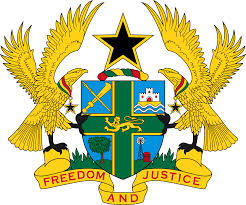 